亚控科技24届校园招聘启动啦一、关于我们我们是国际领先的全国产化智能制造工业自动化软件公司。2022年推出革命性的工业云操作系统；2019年推出“端边云”的工业互联网平台；2016年推出管控一体化全组态MES平台；2008年推出高端通用SCADA组态软件；2006年推出商品化的工业实时数据库；1995年推出国产安全自主可控的组态软件——组态王。多年来，亚控科技坚持不懈致力于国产工业自动化软件。2015年，李克强总理提出“智能制造2025”，智能制造的时代已经到来！而我们在此领域已经深耕了25年！ 欢迎爱国的你加入进来，助力“智能制造2025”，参与并见证国家从“制造大国”变成“智造强国”！二、职位类别（一）软件开发工程师（c++方向）岗位职责：
1、基于C++进行产品的设计与研发；2、参与并实现产品的功能模块设计，代码开发及bug修正，保证开发质量；职位要求：
1、硕士及以上学历（若有c++项目基础的本科生也可投递）
2、具备良好的学习能力、创新能力、沟通能力和团队合作精神；
3、计算机、自动化、电气、测控、机械工程等相关专业优先；
工作地点：北京、天津、西安、武汉、沈阳、广州、成都、南京薪资水平：本科：12-18k          硕士：15-25k投递方式：√网申链接：https://app.mokahr.com/m/campus-recruitment/wellintech/100456?recommendCode=DS69yk1U&hash=#/jobs （二）技术型销售工程师岗位职责： 
1、分析行业动态和市场需求，挖掘新客户；
2、负责公司产品在行业或区域内的销售工作，挖掘新需求；3、与客户开展技术交流，挖掘并分析客户需求并制定技术方案；职位要求：
1、勇于不断迎接新挑战，能承受较大的工作压力；2、具备良好的学习能力、沟通能力和团队合作精神；3、自动化、计算机、电气、测控、机械工程、工业工程等工科类相关专业优先；4、以上专业且有外语特长者优先：日语、朝鲜语、英语等
工作地点：北京、上海、广州、深圳、天津、西安、沈阳、济南、武汉、成都、厦门、青岛、太原、南京等城市及海外（北美、南美、欧洲、日本、韩国、东南亚、印度）薪资水平：本科：10-15k          硕士：15-25k投递方式：√网申链接：https://app.mokahr.com/m/campus-recruitment/wellintech/100456?recommendCode=DS69yk1U&hash=#/jobs （三）应用开发工程师岗位职责：
1、负责项目业务调研、需求分析、方案设计2、完成智能制造软件解决方案产品的二次开发以及服务；职位要求：
1、具备良好的学习能力、沟通能力和团队合作精神；
2、自动化、电气、测控、机械工程类相关专业优先；
培养方向：解决方案工程师、产品经理、技术支持工程师、软件测试工程师、技术型销售工作地点：北京、上海、广州、深圳、天津、西安、沈阳、济南、武汉、成都、厦门等城市薪资水平：本科：10-15k          硕士：15-25k投递方式：√网申链接：https://app.mokahr.com/m/campus-recruitment/wellintech/100456?recommendCode=DS69yk1U&hash=#/jobs （四）算法工程师岗位职责：
将业务需求准确转化为可执行的数学模型，针对不同的应用场景，负责算法实现及执行算法的优化(例如：根据离散制造业中指定行业的生产计划和排程系统需求，设计相应的算法，实现制造过程的优化)
职位要求：
1、硕士或博士学历（入站的博士后人员也可建立合作）；
2、工业工程、控制工程 、计算机、数学及相关专业,具有扎实的数学基础；
3、具备机器学习、深度学习、模式识别、图像处理等方面的理论基础和实践经验 ，熟悉算法建模；
4、熟悉规划模型、优化算法、数据挖掘算法者优先；
5、熟练使用C++或Node.js或Matlab或Python等常用的编程语言, 熟悉数据库知识；
6、具有较强的逻辑思维能力、良好的沟通表达能力和书面文档撰写能力；
7、工作勤奋，有团队精神，能承受一定的工作压力，能接受中短期出差。工作地点：北京、广州薪资水平：硕士及以上：15-25k投递方式：√网申链接：https://app.mokahr.com/m/campus-recruitment/wellintech/100456?recommendCode=DS69yk1U&hash=#/jobs 三、校招流程网申/内推——在线笔试（仅软开/算法岗位）——面试——发放offer——三方签约——正式入职四、简历投递1、PC端：校招投递官网https://app.mokahr.com/m/campus-recruitment/wellintech/100456?recommendCode=DS69yk1U&hash=#/jobs 2、移动端投递：扫描网申入口二维码直接投递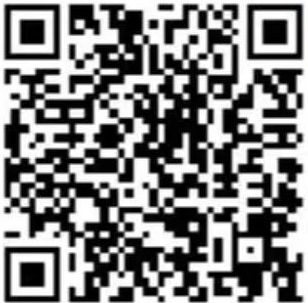 